Участник районного конкурса на звание «Лучший сельский учитель физической культуры – 2015»        Биктимеров Равил Абдрашитович.          Общее количество баллов – 2188.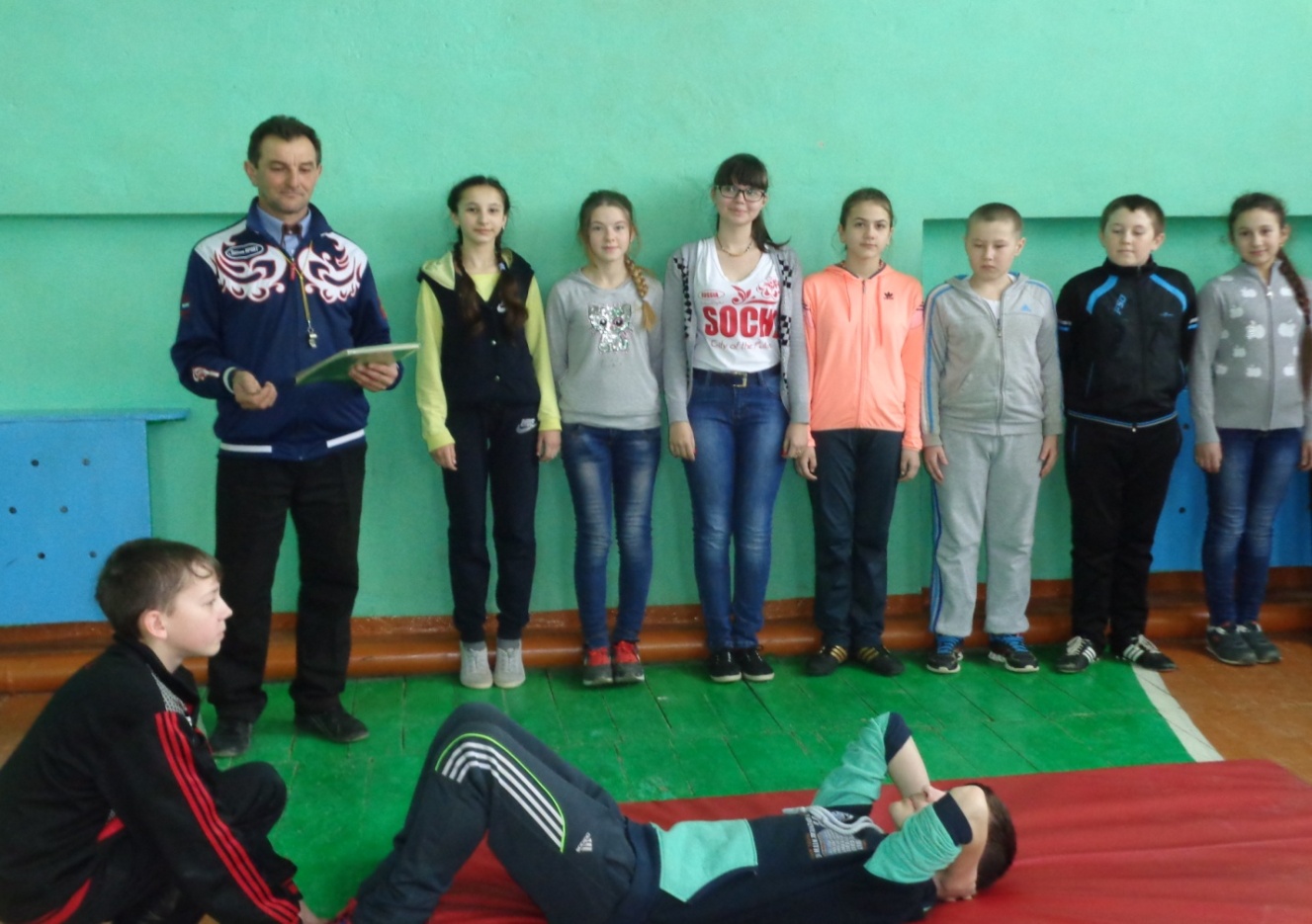 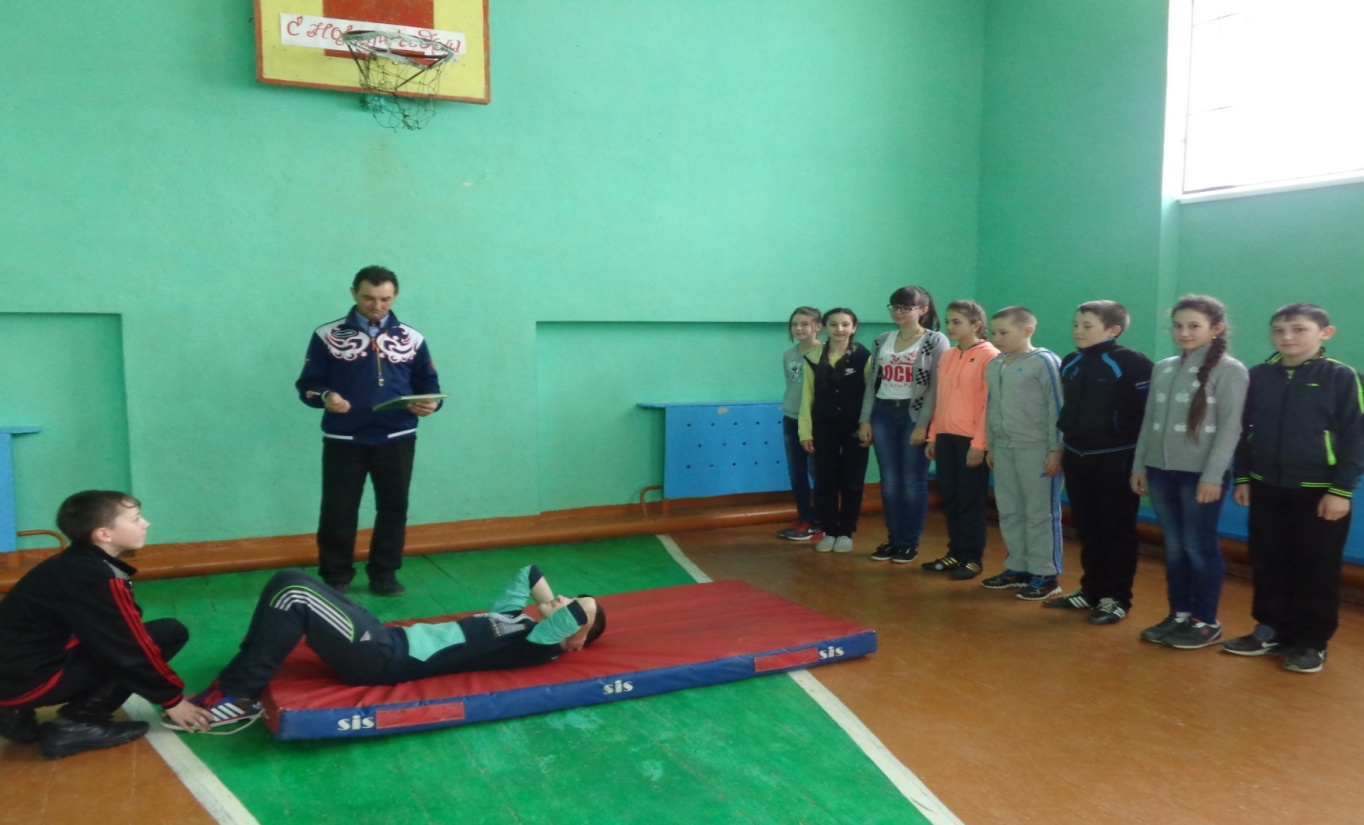 